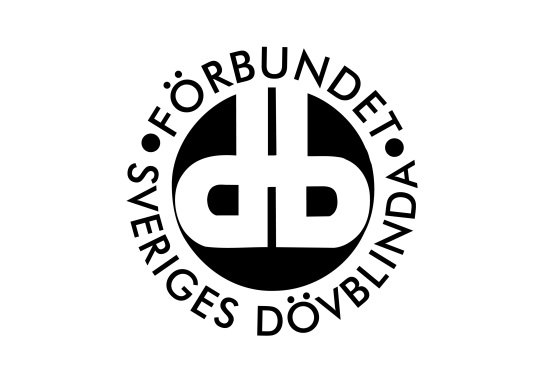 FSDB Stockholms och Gotlands LänProtokoll Medlemsmöte 2017 10 11
Närvarande:Jerry JonssonSten Owe BjelvestadRonny GeiborgGöran RydbergIrfan ”Azad” BasdasAnn-Louise RolnessEmil BejerstenPeter FalkegårdAnn JanssonMicke LundgrenAnette RosingFranck GagniardAnita ÖrumRolf ErikssonJane EriksenMali DrapsaGurli WåglundBarbro JonssonSigrid EnterlövPontus DegsellStödjande medlem:Gun AnderssonKansliet:
Ingela JacobssonMarie GranatRose-Marie Göransson§ 1. Mötets öppnandeAnita Örum hälsar alla medlemmar välkomna till årets andra medlemsmöte. Föreningen har två jubilarer som fyller jämt under oktober månad så Anette Rosing och Ronny Geiborg gratulerades med blommor och sång.
§ 2. Fastställande av röstlängdRöstlängden fastställdes med 20 röstberättigade närvarande. Därutöver var en stödjande medlem samt föreningens kansli närvarande. 
§ 3. Fastställande av dagordningDen utsända dagordningen godkändes med följande tillägg:TeckenspråkskurserProgrambladetAlmåsaMedlemsvärvningsprojektet
§ 4. Val av funktionärer för mötet:
a/ Sekreterare Ingela Jacobsson valdes till sekreterare.b/ Rösträknare och justerare Emil Bejersten och Pontus Degsell valdes till rösträknare och justerare.§ 5. Information från styrelsenAnita informerar om vilka som sitter i styrelsen. Dessa är:Anita Örum ordförandeJane Eriksen vice ordförandePeter Falkegård kassörRolf Eriksson ledamotAnette Rosing ledamotStyrelsen har under hösten arbetat med lokalfrågan samt med budget och verksamhetsplan för 2018.Medlemmarna uttrycker ett önskemål om att få mer regelbunden information om vad styrelsen arbetar med för aktuella frågor. Styrelsen tar till sig detta.En medlem undrar vad som händer med Syncentralen. Anita svarar att Syncentralen varit utan chef sedan i maj månad. Nu den 1 september började Eva Karlström som chef. Föreningens intressepolitiska arbetsgrupp har bjudit in Eva till en träff den 24 oktober. Den 7 december har vi en temakväll för alla medlemmar om Syncentralen och Eva kommer dit. Alla medlemmar är varmt välkomna.§ 6. Ekonomiska frågora. Ekonomisk rapportPontus lämnar en ekonomisk lägesrapport över föreningens ekonomi. Ekonomin är mycket stabil och föreningen har en mycket bra likviditet. De ekonomiska rutinerna är mycket bra och sköts väl av föreningens ombudsman.Per sista september ligger föreningen på 380 000 kr plus mot budget.En medlem frågar om vi fått besked om bidrag för 2018. Peter svarar att vi får besked i slutet av november/början av december varje år. Det är ett problem som vi delar med alla andra föreningar att vi får besked så sent varje år.Medlemsmötet tackar för rapporten.b. Verksamhetsplan och budget 2018Det föreligger ett förslag på verksamhetsplan för 2018 enligt bilaga 1.Medlemsmötet beslutar:att godkänna verksamhetsplanen.Det föreligger ett förslag på preliminär budget för 2018 enligt bilaga 2.Medlemsmötet beslutar:att godkänna den preliminära budgeten.§ 6. Intressepolitiska frågora. TolkfrågorIngela rapporterar från tolkområdet.Föreningen har en mycket fin samverkan med Stockholms Dövas Förening kring tolkfrågor. Nästa samverkansråd är den 17 oktober och vi har förberett frågor vi vill lyfta upp.Vi kommer bland annat att lyfta upp att Tolkcentralen förlängt avtalet med tolkbolagen ytterligare ett år utan att informera oss föreningar om detta. Vi ställer oss kritiska till det och hade önskat att en upphandling hade påbörjats i stället. Nu blir upphandlingen nästa år i stället och båda föreningarna kommer att bevaka denna upphandling väldigt noga och kommer att göra allt vad vi kan för att få en bra insyn i processen så det blir ett bra resultat som gagnar alla tolkanvändare.Ingela informerar om att tolkbolaget Tolkforall blivit anmälda till Kammarkollegiet för olagliga ljudinspelningar under pågående tolkuppdrag utan tolkbrukarnas vetskap. Kammarkollegiet har fattat beslut och ger den berörda tolken en varning. Övriga tolkar som även var involverade i detta ges ingen varning eftersom de inte är auktoriserade så vi kommer att följa upp detta med Tolkcentralens ledning.Gurli önskar en lista över vilka döva som är utbildade dövblindtolkar. Nu är det lite oklart vilka döva som gått tolkutbildning resp. dövblindtolkutbildning. Ingela kollar upp det.b. FärdtjänstenIngela informerar att en ny upphandling kommer att påbörjas under november månad. Men redan nu har det flaggats för att landstingsfullmäktige i sitt budgetförslag för 2018 kommer att stå fast vid principer om ett mycket begränsat antal resor för färdtjänstresenärer samt att man vill införa ett tak för de som idag kan resa efter sina behov. SRF Stockholms och Gotlands län och DHR Stockholms län ordnar därför en manifestation den 17 oktober kl 9-12 utanför landstingshuset. Föreningen uppmanar alla medlemmar att delta i denna manifestation.8. Föreningsfrågora. StadgeändringPeter föredrar ärendet. Styrelsen föreslår en stadgeändring om antalet ledamöter i styrelsen. Idag står det i stadgarna att styrelsen består av en ordförande och 4 ledamöter. Det nya förslaget är att styrelsen ska bestå av en ordförande och 4-6 ledamöter.Detta är bara ett förslag idag, beslut tas på årsmötet nästa år.Medlemsmötet tackar för informationen.b. Lokal Gotlandsgatan 46Ingela lämnar en kort lägesrapport. I dagarna kommer byggarna att påbörja renoveringen av den del som ska bli vår nya lokal. Just nu diskuterar man detaljer såsom kök väggar och golv. Flytt sker efter årsskiftet, inget datum är fastställt idag.Medlemsmötet tackar för informationen.c. Dövblindas dag 2018Som ni alla redan vet är det föreningens tur att arrangera Dövblindas dag 2018. Stockholms Dövas Förening står som värdar för Dövas Dag 2018 och båda arrangemangen sker under september månad. Det är även val i Sverige nästa år och även det under september månad.För att undvika en konkurrenssituation beslöt styrelsen att samverka med Stockholms Dövas Förening så det blir ett samarrangemang. Det blir en kryssning med Silja Serenade till Helsingfors den 21-23 september 2018.Arbetsgruppen jobbar nu med detaljprogrammet så mer information kommer snart.Medlemsmötet tackar för informationen.d. Resa sommaren 2018Styrelsen har bildat en arbetsgrupp som ska arbeta fram ett förslag på resa sommaren 2018. Arbetsgruppen består av: Ann, Anita, Rolf, Mali och Anette med Marie och Rose-Marie från kansliet.Arbetsgruppen föreslår en resa till Bohuslän under vecka 33. Vi kommer att bo på Ljungskile folkhögskola som ligger utanför Göteborg. De kan erbjuda olika aktiviteter, kurser och utflykter. Programmet är inte klart ännu.Utan några bidrag eller fonder kostar det ca 6000 kr per person. Föreningen kommer att söka externa fondmedel för detta för att få ner kostnaderna för medlemmarna. Mer information kommer senare.Arbetsgruppen har även börjat titta på resor för 2019 och 2020.Medlemsmötet tackar för informationen.Göran Rydberg och Irfan ”Azad” Basdas lämnar mötet.9. Övriga ärendena.  TeckenspråkskurserSten Owe önskar att föreningen ordnar teckenspråkskurser, både i teckenspråk och taktilt teckenspråk. Gärna intensivkurser på tex en helg- eller en veckokurs.Föreningen noterar förslaget och ska undersöka möjligheterna.b Programblad Gurli undrar varför träffen med Syncentralens nya chef Eva Karlström blir så sent som 7 december?Svaret är att det varit svårt att hitta ett datum som passade Eva samt när det varit ledigt i Gotlandssalen. Vi hade datum där Eva kunde men då var inte Gotlandssalen ledig. Det problemet slipper vi sedan med nya lokalen.Gurli undrar även vad som hänt med hennes förslag på program som tex säkerhetsfrågor samt att bjuda in FSDB riks. 
Kansliet svarar att det finns med på förslagslistan.c Almåsa Göran Rydberg vill ta upp om Almåsa men då hans taxi kommit bordläggs detta.Sigrid Enterlöv lämnar mötetJerry Jonsson lämnar mötetd. MedlemsvärvningsprojektetFranck Gagniard önskar en rapport om det pågående medlemsvärvningsprojektet.Micke Lundgren lämnar en kortfattad rapport (då tolktiden var slut blev det en mycket kort rapport).Micke rapporterar att han varit i kontakt med bland annat Dövblindteamet, tagit fram nytt material riktat till olika målgrupper som tex politiker/tjänstemän, till allmänheten samt barn/ungdom. Vi har även beställt nya rollups vi kan använda i vår verksamhet.Medlemsmötet tackar för rapporten.§ 10. AvslutningAnita Örum tackar för visat intresse och förklarar medlemsmötet avslutat.Anita Örum			Ingela Jacobsson	Ordförande 			Sekreterare Emil Bejersten 		Pontus Degsell		Justerare			Justerare	